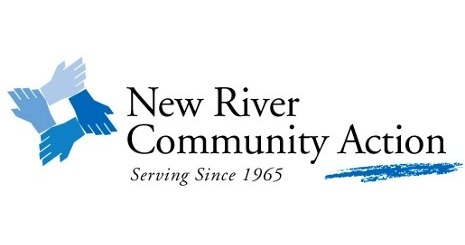 FLOYD COUNTY BACKPACK PROGRAM	         Application for 2022-2023 School YearJuly 18, 2022Dear FCPS Parents,New River Community Action would like to invite you to sign your child/children up for the Floyd County week-end food Backpack Program.The Backpack Program is designed to provide easy-to-prepare food for the weekends. Your child will receive a food bag each week at school.Please return your completed application (front and back) to your child's school, to our Floyd Area Office at 120 Epperly Mill Rd SW, or scan & email to ksowder@nrcaa.orgWe keep the information on the application confidential and use it only for reporting purposes.We wish you and your child/children a very successful school year!  Questions? Call Kathy at 540-633-5133, ext. 460The materials and activity described herein are not sponsored or endorsed by the Floyd County School Board.Estimados padres de FCPS,Nueva Río Acción Comunitaria quisiera invitarlo a inscribir a su hijo/hijos a para el Programa de Mochila de Alimentos de fin de semana del Condado de Floyd.El Programa Mochila está diseñado para proporcionar alimentos fáciles de preparar para los fines de semana. Su hijo/hijos recibirá una bolsa de comida cada semana en la escuela.Devuelva su solicitud completa (anverso y reverso) a la escuela de su hijo/hijos,  a nuestra Oficina de Área de Floyd en 120 Epperly Mill Rd SW, o escanear y enviar por correo electrónico a ksowder@nrcaa.orgMantenemos la confidencialidad de la información en la aplicación y la usamos solo para fines de informes.¡Les deseamos a usted y a su hijo/hijos un año escolar muy exitoso!Preguntas? Llame a Kathy al 540-633-5133, ext. 460Los materiales y la actividad descrita aqui no son patrocinados o avalados por la Junta Escolar del Condado de Floyd. 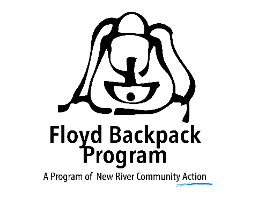 Please list all the other members of your household, including your spouse/domestic partner and any dependents.The demographic information collected here is used for reporting to various funding sources only. Circle the appropriate responses or use *codes below.*Education Level:  A-Grades 0-8; B-Grades 9-12/Non-Graduate; C-HS Graduate; D-GED/Equivalency Diploma; E-12 grade + Some Post-Secondary; F-2 or 4 years College Graduate;                                 G-Graduate of other post-secondary school*Health Insurance:  A-Direct Purchase: Private; B-Medicare; C-Medicaid; D-None; E-Premier; F-FAMIS (Virginia CHIP); G-Military; H-Virginia Adult; I-Employer*Race:  1-American Indian/Alaskan Native; 2-Asian; 3-Black or African American; 4-Hawaiian or Pacific Islander; 5-White; 6-Multi-race; 7-Other *Work Status:  A-Full Time; B-Part Time; C-Migrant Seasonal Worker; D-Unemployed 6 months/less; E-Unemployed 6 months+; F-Unemployed (not in labor force); G-Retired*Income Source:  1-Wages; 2-Self Employed; 3-Social Security; 4-SSI/SSDI; 5-TANF; 6-EADC; 7-Unemployment; 8-Veterans Benefits; 9-Pension; 10-Workers Comp;                             11-Interest/Dividends; 12-Rental Income; 13-Child Support; 14-Other; 15-No IncomeI hereby apply for assistance and state that I have provided full and accurate information the best of my ability and have not withheld or given false information. I understand that failure to be truthful may result in my being prosecuted or denied services, and state that I will not misuse the assistance provided. I understand that my information will be entered into NRCA’s database(s) and used for mandatory reporting to funders. NRCA will never share my personal information (name, contact info) with any outside entity without my permission. I understand that NRCA may contact me via email, text, or phone to share services information or to request feedback on services that my household receives.Parent/Guardian Signature: ____________________________________________________________________________                        Date: __________________________STUDENT'S NAMESCHOOLSCHOOL BUS #CURRENT GRADEALLERGIES OR PROHIBITED FOODSDateParent/Guardian NameParent/Guardian NameParent/Guardian NameHave you been to a NRCA office before?          Yes                   No             Not SureHave you been to a NRCA office before?          Yes                   No             Not SureHave you been to a NRCA office before?          Yes                   No             Not SureCell PhoneCell PhoneEmergency/Message PhoneEmergency/Message PhoneHome PhoneHome PhoneHome PhonePhysical Street AddressPhysical Street AddressApartment #City/StateCity/StateZIPMailing Street Address    □Same as PhysicalMailing Street Address    □Same as PhysicalCity/StateCity/StateCity/StateZIPCounty/CityFloyd     Giles     Montgomery     Pulaski   Radford City   OtherCounty/CityFloyd     Giles     Montgomery     Pulaski   Radford City   OtherEmail Email Best way to receive NRCA services informationEmail          Text      Both      NoneBest way to receive NRCA services informationEmail          Text      Both      NoneFamily TypeSingle Parent Female                      Single Parent MaleTwo Parent Household                   Single Person2 Adults No Children                       MultigenerationalNon-Related Adults+Children        OtherFamily TypeSingle Parent Female                      Single Parent MaleTwo Parent Household                   Single Person2 Adults No Children                       MultigenerationalNon-Related Adults+Children        OtherHousing TypeOwn                                       RentCommunity Shelter             Hotel/Motel Room   Homeless                              OtherOther Permanent Housing     Housing TypeOwn                                       RentCommunity Shelter             Hotel/Motel Room   Homeless                              OtherOther Permanent Housing     Housing Subsidy TypeHousing Choice Voucher                    HUD/VASHOther SubsidyNoneHousing Subsidy TypeHousing Choice Voucher                    HUD/VASHOther SubsidyNoneHousing Subsidy TypeHousing Choice Voucher                    HUD/VASHOther SubsidyNoneWICCurrently Receiving      Previously Received    NeverWICCurrently Receiving      Previously Received    NeverFood Stamps (SNAP)Currently Receiving      Previously Received    NeverFood Stamps (SNAP)Currently Receiving      Previously Received    NeverAre you having trouble receiving child support?Yes           No       Does Not ApplyAre you having trouble receiving child support?Yes           No       Does Not ApplyAre you having trouble receiving child support?Yes           No       Does Not ApplyHow has COVID-19 impacted your household? (circle as many as apply)Began Receiving:  Unemployment          Food Stamps (SNAP)           Food Pantry, Personal Care or Baby Items, etc.         Small Business LoanHad Trouble with:  Paying Rent/Mortgage     Paying Utilities    Homelessness      Childcare      Domestic Abuse      Child Abuse       Substance Abuse     Mental Health How has COVID-19 impacted your household? (circle as many as apply)Began Receiving:  Unemployment          Food Stamps (SNAP)           Food Pantry, Personal Care or Baby Items, etc.         Small Business LoanHad Trouble with:  Paying Rent/Mortgage     Paying Utilities    Homelessness      Childcare      Domestic Abuse      Child Abuse       Substance Abuse     Mental Health How has COVID-19 impacted your household? (circle as many as apply)Began Receiving:  Unemployment          Food Stamps (SNAP)           Food Pantry, Personal Care or Baby Items, etc.         Small Business LoanHad Trouble with:  Paying Rent/Mortgage     Paying Utilities    Homelessness      Childcare      Domestic Abuse      Child Abuse       Substance Abuse     Mental Health How has COVID-19 impacted your household? (circle as many as apply)Began Receiving:  Unemployment          Food Stamps (SNAP)           Food Pantry, Personal Care or Baby Items, etc.         Small Business LoanHad Trouble with:  Paying Rent/Mortgage     Paying Utilities    Homelessness      Childcare      Domestic Abuse      Child Abuse       Substance Abuse     Mental Health How has COVID-19 impacted your household? (circle as many as apply)Began Receiving:  Unemployment          Food Stamps (SNAP)           Food Pantry, Personal Care or Baby Items, etc.         Small Business LoanHad Trouble with:  Paying Rent/Mortgage     Paying Utilities    Homelessness      Childcare      Domestic Abuse      Child Abuse       Substance Abuse     Mental Health How has COVID-19 impacted your household? (circle as many as apply)Began Receiving:  Unemployment          Food Stamps (SNAP)           Food Pantry, Personal Care or Baby Items, etc.         Small Business LoanHad Trouble with:  Paying Rent/Mortgage     Paying Utilities    Homelessness      Childcare      Domestic Abuse      Child Abuse       Substance Abuse     Mental Health How has COVID-19 impacted your household? (circle as many as apply)Began Receiving:  Unemployment          Food Stamps (SNAP)           Food Pantry, Personal Care or Baby Items, etc.         Small Business LoanHad Trouble with:  Paying Rent/Mortgage     Paying Utilities    Homelessness      Childcare      Domestic Abuse      Child Abuse       Substance Abuse     Mental Health First NameMiddle InitialLast NameLanguageGenderBirth DateIn SchoolEducation Level*Health Insurance* (CHOOSE CODE BELOW)Race*Hispanic, LatinoDisabilityMilitary StatusWork Status*Income Source*Total Monthly IncomeEnglishSpanishOtherMaleFemale OtherYesNoYesNoMentalPhysical SubstanceActiveVeteranNot a VetEnglishSpanishOtherMaleFemale OtherYesNoYesNoMentalPhysical SubstanceActiveVeteranNot a VetEnglishSpanishOtherMaleFemale OtherYesNoYesNoMentalPhysical SubstanceActiveVeteranNot a VetEnglishSpanishOtherMaleFemale OtherYesNoYesNoMentalPhysical SubstanceActiveVeteranNot a VetEnglishSpanishOtherMaleFemale OtherYesNoYesNoMentalPhysical SubstanceActiveVeteranNot a VetEnglishSpanishOtherMaleFemale OtherYesNoYesNoMentalPhysical SubstanceActiveVeteranNot a VetEnglishSpanishOtherMaleFemale OtherYesNoYesNoMentalPhysical SubstanceActiveVeteranNot a Vet